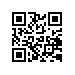 О внесении изменения в приказ от 05.03.2018 № 2.9-02/0503-03 «О направлении студентов образовательной программы магистратуры «Экономика: исследовательская программа» факультета экономических наук на практику»В связи с технической ошибкой ПРИКАЗЫВАЮ:Внести изменение в приказ от 05.03.2018 № 2.9-02/0503-03 «О направлении студентов образовательной программы магистратуры «Экономика: исследовательская программа» факультета экономических наук на практику», дополнив приложение строкой № 9 следующего содержания: «9 Субботин Илья Андреевич ФЕДЕРАЛЬНОЕ ГОСУДАРСТВЕННОЕ АВТОНОМНОЕ ОБРАЗОВАТЕЛЬНОЕ УЧРЕЖДЕНИЕ ВЫСШЕГО ОБРАЗОВАНИЯ "НАЦИОНАЛЬНЫЙ ИССЛЕДОВАТЕЛЬСКИЙ УНИВЕРСИТЕТ "ВЫСШАЯ ШКОЛА ЭКОНОМИКИ" Кавицкая Ирина Леонидовна».И.о. декана факультета экономических наук                                               О.А. Замулин 